PWSC Parent/Guardian Code of Conduct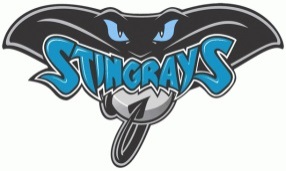 Pueblo West Swim Club seeks to instill positive character-building traits in our communities’ youth through the demonstration of good sportsmanship, respect for others, responsibility, fairness, caring and good citizenship.  We ask that parents and their guests attending USA Swimming sanctioned events help us by reflecting these character traits at meets and practices. By signing this form, you have also confirmed that you have read and understand and agree to follow all PWSC team rules and policies. All policies not listed on this sheet can be found on the team website. As a parent/guardian, I will be a positive role model for my swimmer and encourage sportsmanship by showing respect and by demonstrating positive support for all swimmers, coaches, officials and other spectators at every meet or practice.As a parent/guardian, I will require that my swimmer follow all rules outlined in the swimmer code of conduct as well as demonstrate good sportsmanship and respect at all practices and meets. As a parent/guardian, I will not coach or instruct the team or any swimmer at practice or meets (from the stands or any other area) or interfere with coaches on the pool deck.Demonstrate good sportsmanship by conducting myself in a manner that earns the respect of my child, other swimmers, parents, officials and coaches at the meets and practices.Parents/guardians shall refrain from disrupting the practice in anyway. Parents/guardians are not allowed to talk to their swimmer or interrupt practices unless an emergency or immediate safety concern arises, as this disrupts the entire group and focus of the practice session. Parents/guardians are asked to wait on the bleachers or in the hall way away from the swimmers and coaches. Parents/guardians are expected to keep non-swimming siblings from running on deck, as this is a distraction and safety concern.  A responsible adult must supervise any non-swimming children while participating in any USA swimming sanctioned activity including practices. Parents/guardians are not to speak to the coaches during practice. Communicating with coaches during practice disrupts the workout for the entire group. If you have a concern or question please visit with coach before or after practice. If this is not feasible, please call coach at 505-469-0048. Parents/guardians are expected to volunteer and time at any hosted swim meets or fundraisers. As well as, time at most swim meets when assigned by hosting team. As a parent/guardian you understand that criticizing, name-calling, use of abusive/vulgar language or gestures directed toward the coaches, officials, and/or any participating swimmer or their family will not be permitted or tolerated. Parents/guardians are expected to maintain self-control always.No smoking (tobacco, vapor, or marijuana) or the use of alcohol on practice grounds, meet grounds or around any swimmers during practice or events. ___ Please initial here to indicate that you understand that the PWSC board of directors and coaches can use photos of the swimmers to promote the team and the swimmers in multiple media outlets including and not limited to: Newspapers, PWSC social media, and the PWSC website and APP. You reserve the right to remove your child from any of the photograph sessions if you do not wish your child to be photographed. But it is your responsibility to do so.  I agree to let the coach know of any other activity that involves rigorous physical activity that my child may be involved to prevent injury, exhaustion or illness. It is especially important to notify the coach of any other swimming related activity and or weight training program. I understand that swimmers 13 and under, are not to be involved in a weight training program. I agree to let the coach know of any physical ailments or disabilities that will affect the swimmers ability to fully participate in practices or meets.At any time a board of director’s member of PWSC or the Coach has the right to refuse service to any swimmer and or parent/guardian if it is deemed necessary. Continual misconduct will result in suspension or expulsion from the club.Your signature below indicates that you agree to and accept all the above policies and will uphold these policies to the best of your ability. You are also agreeing to inform any other adult family members attending activities of their responsibility to uphold these policies as outlined by the Pueblo West Swim Club.     Parent/Guardian Name & Date                                                       Parent/Guardian Signature